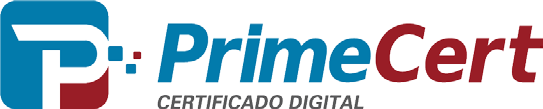                                                         PROCURAÇÃOPelo presente instrumento público (RAZÃO SOCIAL DA EMPRESA), sociedade............ estabelecida na Cidade ........., Estado de ........., à Rua .................., inscrita no CNPJ/MF sob nº.................., com seu ato constitutivo e última Ata de Assembleia Geral Extraordinária devidamente arquivados nos órgãos competentes do Estado de ........... (......) sob o nº.............., neste ato  representada nos termos do  artigo/clausula     , do  seu ato  constitutivo, por  seu(s) (cargo, nome completo, estado civil, profissão, CPF, RG, endereço do representante legal da empresa), nomeia e constitui seu bastante procurador (cargo, nome completo, estado civil, profissão, CPF, RG, endereço do procurador), a quem confere poderes específicos para atuar perante a ICP Brasil, com a finalidade de requerer renovação ou aquisição de Certificado Digital, podendo requere/alegar e assinar o que preciso for, oferecer e retirar documentos, cumprir exigências e formalidades, cadastrar e recadastrar, inscrever, cancelar, prestar declarações e informações de qualquer  natureza,  preencher  formulários,  ratificar  e  retificar, extrair guias, recolher impostos, taxas e contribuições, receber, dar recibo e  quitação, efetuar pagamentos, e praticar tudo mais que for necessário ao bom e fiel desempenho do presente mandato. Certifico que a qualificação do(s) procurador(es) e a(s) descrição(ões) do(s) objetos(s) do presente mandato foram declarados pelo(a)(s) OUTORGANTE(S), o(s) qual(is) se responsabiliza(m) civil e criminalmente por sua veracidade.A presente procuração será válida por ......... (........) 90 dias a partir desta data................................, ..........de ........ de ........(RAZÃO SOCIAL DA EMPRESA)NOME DOS REPRESENTANTES LEGAIS